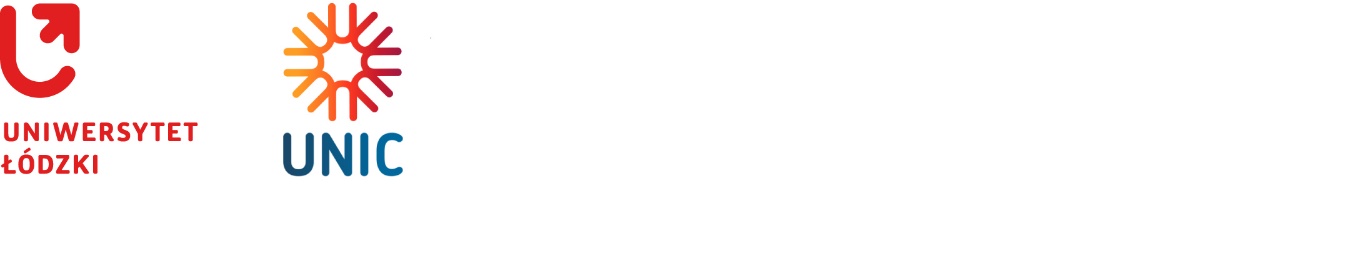 Nr sprawy 37/ZP/2024SPECYFIKACJA WARUNKÓW ZAMÓWIENIAUniwersytet Łódzki zaprasza do złożenia oferty w postępowaniu prowadzonym w trybie podstawowym bez negocjacji o wartości zamówienia nieprzekraczającej progu unijnego o jakim stanowi art. 3 ust.1 pkt 1) ustawy z 11 września 2019 r. - Prawo zamówień publicznych (Dz. U. z 2023 r. poz. 1605 z późn. zm. ) – zwaną dalej ustawą PZP, tj. poniżej 221.000 EURO co stanowi równoważność kwoty 1 024 799 zł na:Sukcesywną dostawę ciekłego azotu i ciekłego helu oraz suchego lodu do jednostek organizacyjnych Uniwersytetu Łódzkiego.Wspólny Słownik Zamówień CPV24.10.00.00-5	-	Gazy24.11.18.00-3	-	Ciekły azot24.11.13.00-8	-	Hel24.11.21.00-3	-	Ditlenek węglaŁódź, 2024SPIS TREŚCINazwa oraz adres ZamawiającegoZamawiający: Uniwersytet Łódzki, ul. Narutowicza 68, 90-136 Łódź, tel. 42 635-43-20, adres poczty elektronicznej: przetargi@uni.lodz.pl, adres strony internetowej prowadzonego postępowania: https://platformazakupowa.pl/pn/uni.lodzJednostka prowadząca postępowanie: Dział Zakupów Uniwersytetu Łódzkiego, ul. Narutowicza 68, 90-136 Łódź,Wszelkie zmiany i wyjaśnienia SWZ oraz inne dokumenty zamówienia bezpośrednio związane z postępowaniem o udzielenie zamówienia Zamawiający będzie udostępniał na stronie postępowania na platformazakupowa.pl , dostępnej pod adresem https://platformazakupowa.pl/pn/uni.lodz zwanej dalej Platformą.Ochrona danych osobowychZgodnie z art. 13 ust. 1 i 2 Rozporządzenia Parlamentu Europejskiego i Rady (UE) 2016/679 z dnia 27 kwietnia 2016 r. w sprawie ochrony osób fizycznych w związku z przetwarzaniem danych osobowych i w sprawie swobodnego przepływu takich danych oraz uchylenia dyrektywy 95/46/WE (ogólne rozporządzenie o danych) (Dz. U. UE L119 z dnia 4 maja 2016 r., str. 1; zwanym dalej „RODO”) informujemy, że:Administratorem Pani/Pana danych osobowych jest Uniwersytet Łódzki z siedzibą przy ul. Narutowicza 68, 90-136 Łódź;Administrator wyznaczył Inspektora Ochrony Danych, z którym można się kontaktować za pomocą poczty elektronicznej: iod@uni.lodz.pl;Pani/Pana dane osobowe przetwarzane będą w celu związanym z przedmiotowym postępowaniem o udzielenie zamówienia publicznego, prowadzonego w trybie podstawowym bez negocjacji pod nazwą „Sukcesywna dostawa ciekłego azotu i ciekłego helu oraz suchego lodu do jednostek organizacyjnych Uniwersytetu Łódzkiego ” - nr postępowania 37/ZP/2024. Pani/Pana dane osobowe będą przetwarzane, ponieważ jest to niezbędne do wypełnienia obowiązku prawnego ciążącego na administratorze (art. 6 ust. 1 lit. c RODO w związku z przepisami ustawy z dnia 11 września 2019 r. Prawo zamówień publicznych zwanej dalej ustawą PZP);Odbiorcami Pani/Pana danych osobowych będą osoby lub podmioty, którym udostępniona zostanie dokumentacja postępowania w oparciu o art. 18 oraz 74 ustawy PZP;Okres przechowywania Pani/Pana danych osobowych wynosi odpowiednio:         - zgodnie z art. 78 ust. 1 ustawy PZP, przez okres 4 lat od dnia zakończenia postępowania o udzielenie zamówienia,- jeżeli czas trwania umowy przekracza 4 lata, okres przechowywania obejmuje cały czas trwania umowy;- w przypadku zamówień współfinansowanych ze środków UE przez okres, o którym mowa w art. 125 ust 4 lit d) w zw z art. 140 Rozporządzenia Parlamentu Europejskiego i Rady (UE) nr 1303/2013 i wynikających z umów o dofinansowanie projektów finansowanych ze środków pochodzących z UE;- okres przechowywania wynika również z ustawy z dnia 14 lipca 1983 r. o narodowym zasobie archiwalnym i archiwachObowiązek podania przez Panią/Pana danych osobowych bezpośrednio Pani/Pana dotyczących jest wymogiem ustawowym określonym w przepisach ustawy PZP, związanym z udziałem w postępowaniu o udzielenie zamówienia publicznego. Konsekwencje niepodania określonych danych wynikają z ustawy PZP;W odniesieniu do Pani/Pana danych osobowych decyzje nie będą podejmowane w sposób zautomatyzowany, stosownie do art. 22 RODO;Posiada Pani/Pan:na podstawie art. 15 RODO prawo dostępu do danych osobowych Pani/Pana dotyczących, prawo to może zostać ograniczone w oparciu o art. 75 ustawy PZP, przy czym Zamawiający może żądać od osoby występującej z żądaniem wskazania dodatkowych informacji, mających na celu sprecyzowanie nazwy lub daty zakończenia postępowania o udzielenie zamówienia; na podstawie art. 16 RODO prawo do sprostowania lub uzupełnienia Pani/Pana danych osobowych, prawo to może zostać ograniczone w oparciu o art. 19 ust. 2 oraz art. 76 ustawy PZP, przy czym skorzystanie z prawa do sprostowania lub uzupełnienia nie może skutkować zmianą wyniku postępowania o udzielenie zamówienia publicznego ani zmianą postanowień umowy w zakresie niezgodnym z ustawą PZP oraz nie może naruszać integralności protokołu oraz jego załączników;na podstawie art. 18 ust.1 RODO prawo żądania od administratora ograniczenia przetwarzania danych osobowych z zastrzeżeniem przypadków, o których mowa w art. 18 ust. 2, prawo to może zostać ograniczone w oparciu o art. 19 ust. 3 oraz art. 74 ust.3 ustawy PZP, przy czym prawo do ograniczenia przetwarzania nie ma zastosowania w odniesieniu do przechowywania, w celu zapewnienia korzystania ze środków ochrony prawnej lub w celu ochrony praw innej osoby fizycznej lub prawnej, lub z uwagi na ważne względy interesu publicznego Unii Europejskiej lub państwa członkowskiego, a także nie ogranicza przetwarzania danych osobowych do czasu zakończenia postępowania o udzielenie zamówienia;prawo do wniesienia skargi do Prezesa Urzędu Ochrony Danych Osobowych, gdy uzna Pani/Pan, że przetwarzanie danych osobowych Pani/Pana dotyczących narusza przepisy RODO; Nie przysługuje Pani/Panu:w związku z art. 17 ust. 3 lit. b, d lub e RODO prawo do usunięcia danych osobowych;prawo do przenoszenia danych osobowych, o którym mowa w art. 20 RODO;na podstawie art. 21 RODO prawo sprzeciwu wobec przetwarzania danych osobowych, gdyż podstawą prawną przetwarzania Pani/Pana danych osobowych jest art. 6 ust. 1 lit. c RODO; Jednocześnie Zamawiający przypomina o ciążącym na Pani/Panu obowiązku informacyjnym wynikającym z art. 14 RODO względem osób fizycznych, których dane przekazane zostaną Zamawiającemu w związku z prowadzonym postępowaniem i które Zamawiający pośrednio pozyska od Wykonawcy biorącego udział w postępowaniu, chyba że ma zastosowanie co najmniej jedno z wyłączeń, o których mowa w art. 14 ust. 5 RODO.Tryb udzielania zamówieniaNiniejsze postępowanie prowadzone jest w trybie podstawowym, o jakim stanowi art. 275 pkt 1 ustawy PZP oraz niniejszej Specyfikacji Warunków Zamówienia, zwaną dalej „SWZ”.Zamawiający nie przewiduje wyboru najkorzystniejszej oferty z możliwością prowadzenia negocjacji.W sprawach, które nie zostały uregulowane w SWZ, mają zastosowanie przepisy ustawy PZP oraz aktów wykonawczych wydanych na jej podstawie, w szczególności Rozporządzenia Ministra Rozwoju , Pracy i Technologii z dnia 23 grudnia 2020 r. w sprawie podmiotowych środków dowodowych oraz innych dokumentów lub oświadczeń, jakich może żądać Zamawiający od Wykonawcy (Dz.U. z 2020 r. poz. 2415 z późn. zm) i Rozporządzenia Prezesa Rady Ministrów z dnia 30 grudnia 2020 r. w sprawie sposobu sporządzania i przekazywania informacji oraz wymagań technicznych dla dokumentów elektronicznych oraz środków komunikacji elektronicznej w postępowaniu o udzielenie zamówienia publicznego lub konkursie (Dz.U. z 2020 r. poz. 2452) .W zakresie nieuregulowanym przez ww. akty prawne stosuje się przepisy ustawy z dnia 23 kwietnia 1964 r. - Kodeks cywilny (Dz.U. z 2022 r. poz. 1360 z późn. zm.) oraz inne przepisy powszechnie obowiązującego prawa związanego z przedmiotem zamówienia.Zamawiający nie przewiduje aukcji elektronicznej.Zamawiający nie przewiduje złożenia oferty w postaci katalogów elektronicznych.Zamawiający nie prowadzi postępowania w celu zawarcia umowy ramowej.Zamawiający nie dopuszcza składania ofert wariantowych oraz w postaci katalogów elektronicznych.Zamawiający nie przewiduje udzielanie zamówień, o których mowa w art. 214 ust. 1 pkt 8 ustawy PZP.Zamawiający nie zastrzega możliwości ubiegania się o udzielenie zamówienia wyłącznie przez Wykonawców, o których mowa w art. 94 ustawy PZP.  Opis przedmiotu zamówieniaPrzedmiotem zamówienia jest sukcesywna dostawa ciekłego azotu i ciekłego helu oraz suchego lodu do jednostek organizacyjnych Uniwersytetu Łódzkiego.Przedmiot zamówienia został podzielony na 4 części. Część 1 - Sukcesywna dostawa ciekłego azotu wraz z dzierżawą dwóch zbiorników do Pracowni Spektroskopii Molekularnej w Katedrze Chemii Organicznej Wydziału Chemii Uniwersytetu Łódzkiego.Szczegółowe informacje na temat przedmiotu zamówienia znajdują się w Załączniku Nr 1.1 do SWZ.Część 2  - Sukcesywna dostawa ciekłego azotu do jednostek organizacyjnych Uniwersytetu Łódzkiego.Szczegółowe informacje na temat przedmiotu zamówienia znajdują się w Załączniku Nr 1.2 do SWZ.Część 3 - Sukcesywna dostawa ciekłego helu do Pracowni Spektroskopii Molekularnej w Katedrze Chemii Organicznej Wydziału Chemii Uniwersytetu Łódzkiego.Szczegółowe informacje na temat przedmiotu zamówienia znajdują się w Załączniku Nr 1.3 do SWZ.Część 4   - Sukcesywna dostawa suchego lodu do jednostek organizacyjnych Uniwersytetu Łódzkiego.Szczegółowe informacje na temat przedmiotu zamówienia znajdują się w Załączniku Nr 1.4 do SWZ.Wykonawca może złożyć ofertę na dowolną ilość części. Nie dopuszcza się możliwości składania ofert na poszczególne pozycje w ramach części. Zamawiający informuje, że złożenie oferty nie musi być poprzedzone odbyciem wizji lokalnej.PodwykonawstwoWykonawca może powierzyć wykonanie części zamówienia podwykonawcy (podwykonawcom). Zamawiający nie zastrzega obowiązku osobistego wykonania przez Wykonawcę kluczowych części zamówienia.Zamawiający wymaga, aby w przypadku powierzenia części zamówienia podwykonawcom, Wykonawca wskazał w Formularzu oferty części zamówienia, których wykonanie zamierza powierzyć podwykonawcom oraz podał (o ile są mu wiadome na tym etapie) nazwy (firmy) tych podwykonawców.Termin wykonania zamówieniaZamówienie zostanie realizowane w okresie 12 miesięcy od daty zawarcia umowy lub od dat wskazanych poniżej:w Części 1 od 04.07.2024 r.w Części 2 od 04.07.2024 r.w Części 3 od 13.07.2024 r.w Części 4 od 08.07.2024 r. Zamawiający uzgodni, przed podpisaniem umowy, z wybranym Wykonawcą datę od której będzie realizowane zamówienie z uwzględnieniem zapisów z pkt. 6.1. SWZ.Kwalifikacja podmiotowa wykonawców.O udzielenie zamówienia mogą ubiegać się Wykonawcy, którzy nie podlegają wykluczeniu na zasadach określonych w pkt 8 SWZ oraz spełniają określone przez Zamawiającego warunki udziału w postępowaniu.O udzielenie zamówienia mogą ubiegać się Wykonawcy, którzy spełniają warunki dotyczące:zdolności do występowania w obrocie gospodarczym:Zamawiający nie stawia warunku w powyższym zakresie.uprawnień do prowadzenia określonej działalności gospodarczej lub zawodowej, o ile wynika to z odrębnych przepisów:Zamawiający nie stawia warunku w powyższym zakresie.sytuacji ekonomicznej lub finansowej:Zamawiający nie stawia warunku w powyższym zakresie.zdolności technicznej lub zawodowej:Zamawiający nie stawia warunku w powyższym zakresie. Podstawy wykluczenia z postępowania.Z postępowania o udzielenie zamówienia wyklucza się Wykonawców, w stosunku do których zachodzi którakolwiek z okoliczności wskazanych w art. 108 ust. 1 ustawy PZP.Dodatkowo z postępowania o udzielenie zamówienia wyklucza się Wykonawców, w stosunku do których zachodzi okoliczność wskazana w art. 109 ust. 1 pkt 4) ustawy PZP tj. w stosunku do którego otwarto likwidację, ogłoszono upadłość, którego aktywami zarządza likwidator lub sąd, zawarł układ z wierzycielami, którego działalność gospodarcza jest zawieszona albo znajduje się on w innej tego rodzaju sytuacji wynikającej z podobnej procedury przewidzianej w przepisach miejsca wszczęcia tej procedury;Ponadto Zamawiający, na podstawie przepisów art. 7 ust. 1 Ustawy z dnia 13 kwietnia 2022 r. o szczególnych rozwiązaniach w zakresie przeciwdziałania wspierania agresji na Ukrainę oraz służących ochronie bezpieczeństwa narodowego (t.j. Dz.U. z 2024 r. poz. 507) zwanej dalej „Ustawą o szczególnych rozwiązaniach” wykluczy z postępowania: Wykonawcę wymienionego w wykazach określonych w rozporządzeniu Rady (WE) nr 765/2006 z dnia 18 maja 2006 r. dotyczącego środków ograniczających w związku z sytuacją na Białorusi i udziałem Białorusi w agresji Rosji wobec Ukrainy (Dz. Urz. UE L 134 z 20.05.2006, str. 1, z późn. zm.) zwanego dalej „rozporządzeniem 765/2006” i w rozporządzeniu Rady (UE) nr 269/2014 z dnia 17 marca 2014 r. w sprawie środków ograniczających w odniesieniu do działań podważających integralność terytorialną, suwerenność i niezależność Ukrainy lub im zagrażających (Dz. Urz. UE L 78 z 17.03.2014, str. 6, z późn. zm.)  zwanego dalej „rozporządzeniem 269/2014” albo wpisanego na listę na podstawie decyzji w sprawie wpisu na listę rozstrzygającej o zastosowaniu środka, o którym mowa w art. 1 pkt 3 Ustawy o szczególnych rozwiązaniach;Wykonawcę, którego beneficjentem rzeczywistym w rozumieniu ustawy z dnia 1 marca 2018 r. o przeciwdziałaniu praniu pieniędzy oraz finansowaniu terroryzmu (Dz. U. z 2023 r. poz. 1124 z późn. zm.) jest osoba wymieniona w wykazach określonych w rozporządzeniu 765/2006 i rozporządzeniu 269/2014 albo wpisana na listę lub będąca takim beneficjentem rzeczywistym od dnia 24 lutego 2022 r., o ile została wpisana na listę na podstawie decyzji w sprawie wpisu na listę rozstrzygającej o zastosowaniu środka, o którym mowa w art. 1 pkt 3 Ustawy o szczególnych rozwiązaniach;Wykonawcę, którego jednostką dominującą w rozumieniu art. 3 ust. 1 pkt 37 ustawy z dnia 29 września 1994 r. o rachunkowości (Dz. U. z 2023 r. poz. 120 z późn. zm.), jest podmiot wymieniony w wykazach określonych w rozporządzeniu 765/2006 i rozporządzeniu 269/2014 albo wpisany na listę lub będący taką jednostką dominującą od dnia 24 lutego 2022 r., o ile został wpisany na listę na podstawie decyzji w sprawie wpisu na listę rozstrzygającej o zastosowaniu środka, o którym mowa w art. 1 pkt 3 Ustawy o szczególnych rozwiązaniach.W przypadku, o których mowa w pkt. 8.2. SWZ Zamawiający może nie wykluczać Wykonawcy, jeżeli wykluczenie byłoby w sposób oczywisty nieproporcjonalne, w szczególności sytuacja ekonomiczna lub finansowa Wykonawcy, o którym mowa w pkt. 8.2. SWZ, jest wystarczająca do wykonania zamówienia.Wykonawca nie podlega wykluczeniu w okolicznościach określonych w art. 108 ust. 1 pkt 1, 2 i 5 ustawy PZP lub art. 109 ust. 1 pkt 4) ustawy PZP, jeżeli udowodni Zamawiającemu, że spełnił łącznie następujące przesłanki:naprawił lub zobowiązał się do naprawienia szkody wyrządzonej przestępstwem, wykroczeniem lub swoim nieprawidłowym postępowaniem, w tym poprzez zadośćuczynienie pieniężne;wyczerpująco wyjaśnił fakty i okoliczności związane z przestępstwem, wykroczeniem lub swoim nieprawidłowym postępowaniem oraz spowodowanymi przez nie szkodami, aktywnie współpracując odpowiednio z właściwymi organami, w tym organami ścigania lub Zamawiającym;podjął konkretne środki techniczne, organizacyjne i kadrowe, odpowiednie dla zapobiegania dalszym przestępstwom, wykroczeniom lub nieprawidłowemu postępowaniu, w szczególności:a)	zerwał wszelkie powiązania z osobami lub podmiotami odpowiedzialnymi za nieprawidłowe postępowanie Wykonawcy,b)	zreorganizował personel,c)	wdrożył system sprawozdawczości i kontroli,d)	utworzył struktury audytu wewnętrznego do monitorowania przestrzegania przepisów, wewnętrznych regulacji lub standardów,e)	wprowadził wewnętrzne regulacje dotyczące odpowiedzialności i odszkodowań za nieprzestrzeganie przepisów, wewnętrznych regulacji lub standardów.	Zamawiający ocenia, czy podjęte przez Wykonawcę czynności, o których mowa w punkcie 8.5. SWZ, są wystarczające do wykazania jego rzetelności, uwzględniając wagę i szczególne okoliczności czynu Wykonawcy. Jeżeli podjęte przez Wykonawcę czynności, o których mowa w ust. 8.5. nie są wystarczające do wykazania jego rzetelności, zamawiający wyklucza Wykonawcę.Wykluczenie Wykonawcy następuje zgodnie z przepisami art. 111 ustawy PZP. Zamawiający odrzuci ofertę na podstawie art. 226 ust. 2 lit a) ustawy PZP, jeżeli została złożona przez Wykonawcę podlegającemu wykluczeniu. Wykaz oświadczeń i podmiotowych środków dowodowych, jakie zobowiązani są dostarczyć Wykonawcy w celu potwierdzenia braku podstaw wykluczenia oraz spełniania warunków udziału w postępowaniu.Do oferty Wykonawca dołącza:oświadczenie, o którym mowa w art. 125 ust.1 ustawy PZP, stanowiące dowód potwierdzający na dzień składania ofert brak podstaw wykluczenia oraz spełnianie warunków udziału w postępowaniu, tymczasowo zastępujący wymagane przez zamawiającego podmiotowe środki dowodowe – zgodnie z Załącznikiem nr 3.1 i 3.2 do SWZ;W przypadku wspólnego ubiegania się o zamówienie przez Wykonawców, oświadczenie, o którym mowa w pkt 9.1.1. SWZ składa każdy z Wykonawców. Oświadczenia te potwierdzają brak podstaw wykluczenia oraz spełnianie warunków udziału w postępowaniu, w jakim każdy z Wykonawców wykazuje spełnianie warunków udziału.Zamawiający wezwie Wykonawcę, którego oferta została najwyżej oceniona, do złożenia w wyznaczonym terminie, nie krótszym niż 5 dni od dnia wezwania, następujących podmiotowych środków dowodowych, aktualnych na dzień ich złożenia:Oświadczenia Wykonawcy, w zakresie art. 108 ust. 1 pkt 5 ustawy PZP, o braku przynależności do tej samej grupy kapitałowej, w rozumieniu ustawy z dnia 16 lutego 2007 r. o ochronie konkurencji i konsumentów (t.j. Dz. U. z 2024 r. poz. 594 ), z innym Wykonawcą, który złożył odrębną ofertę, ofertę częściową albo oświadczenia o przynależności do tej samej grupy kapitałowej wraz z dokumentami lub informacjami potwierdzającymi przygotowanie oferty, oferty częściowej niezależnie od innego wykonawcy należącego do tej samej grupy kapitałowej – Załącznik nr 4 do SWZ;Odpisu lub informacji z Krajowego Rejestru Sądowego lub z Centralnej Ewidencji i Informacji o Działalności Gospodarczej, w zakresie art. 109 ust. 1 pkt 4 ustawy PZP, sporządzonych nie wcześniej niż 3 miesiące przed jej złożeniem, jeżeli odrębne przepisy wymagają wpisu do rejestru lub ewidencji;Informacja dla Wykonawców mających siedzibę lub miejsce zamieszkania poza terytorium Rzeczpospolitej Polskiej.Jeżeli Wykonawca ma siedzibę lub miejsce zamieszkania poza terytorium Rzeczypospolitej Polskiej, zamiast dokumentu, o których mowa w pkt. 9.2.2. SWZ, składa dokument lub dokumenty wystawione w kraju, w którym Wykonawca ma siedzibę lub miejsce zamieszkania, potwierdzające, że nie otwarto jego likwidacji, nie ogłoszono upadłości, jego aktywami nie zarządza likwidator lub sąd, nie zawarł układu z wierzycielami, jego działalność gospodarcza nie jest zawieszona ani nie znajduje się on w innej tego rodzaju sytuacji wynikającej z podobnej procedury przewidzianej w przepisach miejsca wszczęcia tej procedury.Dokument, o którym mowa w pkt. 9.3.1. SWZ, powinien być wystawiony nie wcześniej niż 3 miesiące przed jej złożeniem.Jeżeli w kraju, w którym Wykonawca ma siedzibę lub miejsce zamieszkania, nie wydaje się dokumentów, o których mowa w pkt. 9.3.1. SWZ, zastępuje się je dokumentem zawierającym oświadczenie Wykonawcy, ze wskazaniem osoby albo osób uprawnionych do jego reprezentacji, złożone pod przysięgą, lub, jeżeli w kraju, w którym Wykonawca ma siedzibę lub miejsce zamieszkania nie ma przepisów o oświadczeniu pod przysięgą, złożone przed organem sądowym lub administracyjnym, notariuszem, organem samorządu zawodowego lub gospodarczego, właściwym ze względu na siedzibę lub miejsce zamieszkania Wykonawcy. Przepis pkt. 9.3.2. SWZ stosuje się.Wykonawca nie jest zobowiązany do złożenia podmiotowych środków dowodowych, które Zamawiający posiada, jeżeli Wykonawca wskaże te środki oraz potwierdzi ich prawidłowość i aktualność.Zamawiający nie wezwie do złożenia podmiotowych środków dowodowych, jeżeli będzie mógł je uzyskać za pomocą bezpłatnych i ogólnodostępnych baz danych, w szczególności rejestrów publicznych w rozumieniu ustawy z dnia 17 lutego 2005 r. o informatyzacji działalności podmiotów realizujących zadania publiczne, o ile Wykonawca wskaże w oświadczeniu, o którym mowa w pkt. 9.1.1. SWZ, dane umożliwiające dostęp do tych środków.UWAGA: W przypadku Wykonawców figurujących w Krajowym Rejestrze Sądowym lub Centralnej Ewidencji i Informacji o Działalności Gospodarczej, podanie przez Wykonawcę w oświadczeniu, o którym mowa w art. 125 ust 1 ustawy PZP jego numeru identyfikacji podatkowej NIP będzie wystarczające do uzyskania dostępu do odpisu lub informacji z Krajowego Rejestru Sadowego lub Centralnej Ewidencji i Informacji o Działalności Gospodarczej na potwierdzenie braku podstaw wykluczenia określonej w art. 109 ust. 1 pkt 4) ustawy PZP. Informacja dla Wykonawców wspólnie ubiegających się o udzielenie zamówieniaWykonawcy mogą wspólnie ubiegać się o udzielenie zamówienia. W takim przypadku Wykonawcy ustanawiają pełnomocnika do reprezentowania ich w postępowaniu albo do reprezentowania i zawarcia umowy w sprawie zamówienia publicznego. Pełnomocnictwo winno być załączone do oferty. Forma, w jakiej powinno zostać sporządzone i złożone pełnomocnictwo, została określone w pkt. 12 SWZ.W przypadku Wykonawców wspólnie ubiegających się o udzielenie zamówienia, oświadczenia, o których mowa w pkt 9.1.1. SWZ, składa każdy z Wykonawców. Oświadczenia te potwierdzają brak podstaw wykluczenia oraz spełnianie warunków udziału w zakresie, w jakim każdy z Wykonawców wykazuje spełnianie warunków udziału w postępowaniu.Podmiotowe środki dowodowe potwierdzające brak podstaw wykluczenia z postępowania składa każdy z Wykonawców wspólnie ubiegających się o zamówienie, natomiast podmiotowe środki dowodowe potwierdzające spełnianie warunków udziału w postępowaniu składa Wykonawca, który wykazuje spełnianie warunku.Informacje o sposobie porozumiewania się Zamawiającego z Wykonawcami, przekazywania oświadczeń lub dokumentów oraz wskazanie osób uprawnionych do porozumiewania się z wykonawcami.Osobą uprawnioną do kontaktu z Wykonawcami jest: Ewa Kikowska, od poniedziałku do piątku, w godzinach od 8.00 do 15.00.W przypadku pytań technicznych związanych z działaniem Platformy należy się kontaktować z Centrum Wsparcia Klienta Platformy pod numerem 22 101 02 02, cwk@platformazakupowa.pl Postępowanie prowadzone jest w języku polskim w formie elektronicznej za pośrednictwem platformazakupowa.pl, zwanej dalej Platformą, pod adresem: https://platformazakupowa.pl/pn/uni.lodzKomunikacja między Zamawiającym a Wykonawcami, w tym przekazywanie wszelkich oświadczeń, wniosków, zawiadomień oraz informacji, odbywać się będzie w formie elektronicznej za pośrednictwem Platformy i formularza „Wyślij wiadomość”. Za datę przekazania (wpływu) oświadczeń, wniosków, zawiadomień oraz informacji przyjmuje się datę ich przesłania za pośrednictwem Platformy poprzez kliknięcie przycisku „Wyślij wiadomość”, po którym pojawi się komunikat, że wiadomość została wysłana do Zamawiającego. Zamawiający dopuszcza, awaryjnie, tylko w przypadku przerwy w funkcjonowaniu Platformy, komunikację za pośrednictwem poczty elektronicznej. Adres poczty elektronicznej do kontaktu z Wykonawcami: przetargi@uni.lodz.plZamawiający będzie przekazywał wykonawcom informacje w formie elektronicznej za pośrednictwem Platformy. Informacje dotyczące odpowiedzi na pytania, zmiany specyfikacji, zmiany terminu składania i otwarcia ofert Zamawiający będzie zamieszczał na Platformie w sekcji “Komunikaty”. Korespondencja, której zgodnie z obowiązującymi przepisami adresatem jest konkretny Wykonawca, będzie przekazywana w formie elektronicznej za pośrednictwem Platformy do konkretnego Wykonawcy.Wykonawca jako podmiot profesjonalny ma obowiązek sprawdzania komunikatów i wiadomości bezpośrednio na Platformie przesłanych przez Zamawiającego, gdyż system powiadomień może ulec awarii lub powiadomienie może trafić do folderu SPAM.Zamawiający, zgodnie z § 11 ust. 2 Rozporządzenia Prezesa Rady Ministrów z dnia 30 grudnia 2020 r. w sprawie sposobu sporządzania i przekazywania informacji oraz wymagań technicznych dla dokumentów elektronicznych oraz środków komunikacji elektronicznej w postępowaniu o udzielenie zamówienia publicznego lub konkursie (Dz.U. z 2020 poz. 2452) określa niezbędne wymagania sprzętowo - aplikacyjne umożliwiające pracę na Platformie, tj.:stały dostęp do sieci Internet o gwarantowanej przepustowości nie mniejszej niż 512 kb/s,komputer klasy PC lub MAC o następującej konfiguracji: pamięć min. 2 GB RAM, procesor Intel IV 2 GHZ lub jego nowsza wersja, jeden z systemów operacyjnych - MS Windows 7, Mac Os x 10 4, Linux, lub ich nowsze wersje,zainstalowana dowolna przeglądarka internetowa, w przypadku Internet Explorer minimalnie wersja 10 0.,włączona obsługa JavaScript,zainstalowany program Adobe Acrobat Reader lub inny obsługujący format plików .pdf,Platformazakupowa.pl działa według standardu przyjętego w komunikacji sieciowej - kodowanie UTF8,Oznaczenie czasu odbioru danych przez platformę zakupową stanowi datę oraz dokładny czas (hh:mm:ss) generowany wg czasu lokalnego serwera synchronizowanego z zegarem Głównego Urzędu Miar. Wykonawca, przystępując do niniejszego postępowania o udzielenie zamówienia publicznego:akceptuje warunki korzystania z Platformy określone w Regulaminie zamieszczonym na stronie internetowej pod adresem https://platformazakupowa.pl/strona/1-regulamin w zakładce „Regulamin" oraz uznaje go za wiążący,zapoznał i stosuje się do Instrukcji składania ofert dostępnej adresem https://drive.google.com/file/d/1Kd1DttbBeiNWt4q4slS4t76lZVKPbkyD/view Zamawiający nie ponosi odpowiedzialności za złożenie oferty w sposób niezgodny z Instrukcją korzystania z Platformy, w szczególności za sytuację, gdy Zamawiający zapozna się z treścią oferty przed upływem terminu składania ofert (np. złożenie oferty w zakładce „Wyślij wiadomość do Zamawiającego”).Taka oferta zostanie uznana przez Zamawiającego za ofertę handlową i nie będzie brana pod uwagę w przedmiotowym postępowaniu, ponieważ nie został spełniony obowiązek narzucony w art. 221 ustawy PZP.Zamawiający informuje, że instrukcje korzystania z Platformy dotyczące w szczególności logowania, składania wniosków o wyjaśnienie treści SWZ, składania ofert oraz innych czynności podejmowanych w niniejszym postępowaniu przy użyciu Platformy znajdują się w zakładce „Instrukcje dla Wykonawców" na stronie internetowej pod adresem: https://platformazakupowa.pl/strona/45-instrukcjeForma składanych dokumentówOferty, oświadczenia, o których mowa w art. 125 ust. 1 ustawy PZP, podmiotowe środki dowodowe, oświadczenie , o którym mowa w art. 117 ust. 4 ustawy PZP oraz zobowiązanie podmiotu udostępniającego zasoby, o których mowa w art. 118 ust. 3 ustawy PZP, zwane dalej „zobowiązaniem podmiotu udostępniającego zasoby”, przedmiotowe środki dowodowe, pełnomocnictwo, sporządza się w postaci elektronicznej, w formatach określonych w Rozporządzeniu Rady Ministrów z dnia 12 kwietnia 2012 r. w sprawie Krajowych Ram Interoperacyjności, minimalnych wymagań dla rejestrów publicznych i wymiany informacji w postaci elektronicznej oraz minimalnych wymagań dla systemów teleinformatycznych (t.j. Dz.U. z 2017r. poz. 2247 z późn. zm.) z uwzględnieniem rodzaju przekazywanych danych. Wśród formatów powszechnych a nie występujących w rozporządzeniu występują: .rar .gif .bmp .numbers .pages. Dokumenty złożone w takich plikach zostaną uznane za złożone nieskutecznie.W przypadku, gdy podmiotowe środki dowodowe, przedmiotowe środki dowodowe, inne dokumenty lub dokumenty potwierdzające umocowanie do reprezentowania odpowiednio Wykonawcy, Wykonawców wspólnie ubiegających się o udzielenie zamówienia publicznego, podmiotu udostępniającego zasoby na zasadach określonych w art.118 ustawy PZP lub podwykonawcy niebędącego podmiotem udostępniającym zasoby na takich zasadach, zwane dalej „dokumentami potwierdzającymi umocowanie do reprezentowania”, zostały wystawione przez upoważnione podmioty inne niż Wykonawca, Wykonawca wspólnie ubiegający się o udzielenie zamówienia, podmiot udostępniający zasoby lub podwykonawca, zwane dalej „upoważnionymi podmiotami”, jako dokument elektroniczny, przekazuje się ten dokument.W przypadku gdy podmiotowe środki dowodowe, przedmiotowe środki dowodowe, inne dokumenty lub dokumenty potwierdzające umocowanie do reprezentowania, zostały wystawione przez upoważnione podmioty jako dokument w postaci papierowej, przekazuje się cyfrowe odwzorowanie tego dokumentu opatrzone kwalifikowanym podpisem elektronicznym, podpisem zaufanym lub podpisem osobistym, poświadczające zgodność cyfrowego odwzorowania z dokumentem w postaci papierowej.Przez cyfrowe odwzorowanie, o którym mowa pkt 12.3. SWZ, należy rozumieć dokument elektroniczny będą elektroniczną kopią treści zapisanej w postaci papierowej, umożliwiający zapoznanie się z tą treścią i jej zrozumienie, bez konieczności bezpośredniego dostępu do oryginału.Poświadczenia zgodności cyfrowego odwzorowania z dokumentem w postaci papierowej, o którym mowa w pkt.12.3. SWZ, dokonuje w przypadku:podmiotowych środków dowodowych oraz dokumentów potwierdzających umocowanie do reprezentowania - odpowiednio Wykonawca, Wykonawca wspólnie ubiegający się o udzielenie zamówienia, podmiot udostępniający zasoby lub podwykonawca, w zakresie podmiotowych środków dowodowych lub dokumentów potwierdzających umocowanie do reprezentowania, które każdego z nich dotyczą;przedmiotowych środków dowodowych – odpowiednio Wykonawca lub Wykonawca wspólnie ubiegający się o udzielenie zamówienia; innych dokumentów – odpowiednio Wykonawca lub Wykonawca wspólnie ubiegający się o udzielenie zamówienia, w zakresie dokumentów, które każdego z nich dotyczą.Poświadczenie zgodności cyfrowego odwzorowania z dokumentem w postaci papierowej, o której mowa w pkt. 12.3. SWZ, może dokonać również notariusz. Podmiotowe środki dowodowe, w tym oświadczenie, o którym mowa w art. 117 ust. 4 ustawy PZP, zobowiązanie podmiotu udostępniającego zasoby, przedmiotowe środki dowodowe niewystawione przez upoważnione podmioty oraz pełnomocnictwo przekazuje się w postaci elektronicznej i opatruje się kwalifikowanym podpisem elektronicznym, podpisem zaufanym lub podpisem osobistym.W przypadku, gdy podmiotowe środki dowodowe, w tym oświadczenie, o którym mowa w art. 117 ust. 4 ustawy PZP , zobowiązanie podmiotu udostępniającego zasoby, przedmiotowe środki dowodowe, niewystawione przez upoważnione podmioty lub pełnomocnictwo, zostały sporządzone jako dokument w postaci papierowej i opatrzone własnoręcznym podpisem, przekazuje się cyfrowe odwzorowanie tego dokumentu opatrzone kwalifikowanym podpisem elektronicznym, podpisem zaufanym lub podpisem osobistym, poświadczającym zgodność cyfrowego odwzorowania z dokumentem w postaci papierowej.Poświadczenia zgodności cyfrowego odwzorowania z dokumentem w postaci papierowej, o którym mowa w pkt 12.8. SWZ, dokonuje w przypadku:podmiotowych środków dowodowych – odpowiednio Wykonawca, Wykonawca wspólnie ubiegający się o udzielenie zamówienia, podmiot udostępniający zasoby lub podwykonawca, w zakresie podmiotowych środków dowodowych, które każdego z nich dotyczą;przedmiotowego środka dowodowego, oświadczenia, o którym mowa w art. 117 ust. 4 ustawy PZP lub zobowiązania podmiotu udostępniającego zasoby – odpowiednio Wykonawca lub Wykonawca wspólnie ubiegający się o udzielenie zamówienia;pełnomocnictwa –mocodawca.Poświadczenia zgodności cyfrowego odwzorowania z dokumentem w postaci papierowej, o którym mowa w pkt 12.8. SWZ może dokonać również notariusz.Procedura wyjaśniania i zmiany treści SWZ.Wykonawca może zwrócić się do Zamawiającego z wnioskiem o wyjaśnienie treści SWZ. Zamawiający jest obowiązany udzielić wyjaśnień niezwłocznie, jednak nie później niż na 2 dni przed upływem terminu składania ofert, pod warunkiem, że wniosek o wyjaśnienie treści SWZ wpłynął do Zamawiającego nie później niż na 4 dni przed upływem terminu składania ofert. Jeżeli Zamawiający nie udzieli wyjaśnień w terminie, o którym mowa w pkt 13.2. SWZ, przedłuża termin składania odpowiednio ofert o czas niezbędny do zapoznania się wszystkich zainteresowanych Wykonawców z wyjaśnieniami niezbędnymi do należytego przygotowania i złożenia odpowiednio ofert. W przypadku, gdy wniosek o wyjaśnienie treści SWZ nie wpłynął w terminie, o którym mowa w pkt 13.2. SWZ, Zamawiający nie ma obowiązku udzielania odpowiednio wyjaśnień SWZ oraz obowiązku przedłużenia terminu składania ofert. Przedłużenie terminu składania ofert, o którym mowa w pkt 13.3. SWZ, nie wpływa na bieg terminu składania wniosku o wyjaśnienie treści SWZ.Treść zapytań wraz z wyjaśnieniami Zamawiający udostępnia, bez ujawniania źródła zapytania, na stronie internetowej prowadzonego postępowania. W uzasadnionych przypadkach Zamawiający może przed upływem terminu składania ofert zmienić treść SWZ. W przypadku, gdy zmiana treści SWZ jest istotna dla sporządzenia oferty lub wymaga od Wykonawców dodatkowego czasu na zapoznanie się ze zmianą treści SWZ i przygotowanie ofert, Zamawiający przedłuża termin składania ofert o czas niezbędny na ich przygotowanie. Zamawiający informuje Wykonawców o przedłużonym terminie składania ofert przez zamieszczenie informacji na stronie internetowej prowadzonego postępowania, na której została uprzednio udostępniona SWZ. Dokonaną zmianę treści SWZ Zamawiający udostępnia na stronie internetowej prowadzonego postępowania.Opis sposobu przygotowania ofert oraz dokumentów wymaganych przez Zamawiającego w SWZ.Oferta powinna być:sporządzona na podstawie załączników niniejszej SWZ w języku polskim, wszelkie dokumenty sporządzone w języku obcym składane są wraz z tłumaczeniem na język polski.złożona przy użyciu środków komunikacji elektronicznej, tzn. za pośrednictwem  platformazakupowa.pl , dostępnej pod adresem:  https://platformazakupowa.pl/pn/uni.lodzpodpisana kwalifikowanym podpisem elektronicznym lub podpisem zaufanym lub podpisem osobistym przez osobę/osoby upoważnioną/upoważnione.Podpisy kwalifikowane wykorzystywane przez Wykonawców do podpisywania wszelkich plików muszą spełniać wymogi „Rozporządzenia Parlamentu Europejskiego i rady w sprawie identyfikacji elektronicznej i usług zaufania w odniesieniu do transakcji elektronicznych na rynku wewnętrznym (eIDAS) (UE) nr 910/2014 – od 1 lipca 2016 roku”.W przypadku wykorzystania formatu podpisu XadES zewnętrzny, Zamawiający wymaga dołączenia odpowiedniej ilości plików, tj. podpisywanych plików z danymi oraz plików XadES.Wykonawca składa ofertę posiadającą załączone:Wypełniony Arkusz Asortymentowo-Cenowy, stanowiący Załącznik nr 1.1. – 1.4. do SWZ w zależności od części, na którą Wykonawca składa ofertę;Wypełniony Formularz Oferty, stanowiący załącznik nr 2 do SWZ;Oświadczenia, o którym mowa w art. 125 ust. 1 ustawy PZP – Załącznik nr 3.1 i 3.2 do SWZ;Odpis lub informację z Krajowego Rejestru Sądowego, Centralnej Ewidencji i Informacji o Działalności Gospodarczej lub innego właściwego rejestru w celu potwierdzenia, że osoba działająca w imieniu Wykonawcy jest umocowana do jego reprezentowania, chyba że Zamawiający może je pozyskać za pomocą bezpłatnych i ogólnodostępnych baz danych, o ile Wykonawca wskazał dane umożliwiające dostęp do tych dokumentów.Jeżeli w imieniu Wykonawcy działa osoba, której umocowanie do jego reprezentowania nie wynika z dokumentów, o których mowa w zdaniu pierwszym, Zamawiający żąda od Wykonawcy pełnomocnictwa lub innego dokumentu potwierdzającego umocowanie do reprezentowania Wykonawcy. Przepis, o którym mowa w zdaniu drugim, stosuje się odpowiednio do osoby działającej w imieniu Wykonawców wspólnie ubiegających się o udzielenie zamówienia publicznego.Przepisy, o których mowa w zdaniu pierwszym i drugim, stosuje się odpowiednio do osoby działającej w imieniu podmiotu udostępniającego zasoby na zasadach określonych w art.118 ustawy PZP lub podwykonawcy niebędącego podmiotem udostępniającym zasoby na takich zasadach.Forma składanych dokumentów została określona w pkt. 12 SWZ.W procesie składania oferty na platformie, kwalifikowany podpis elektroniczny, podpis zaufany lub podpis osobisty Wykonawca może złożyć bezpośrednio na dokumencie, który następnie przesyła do systemu (opcja rekomendowana) oraz dodatkowo dla całego pakietu dokumentów w kroku 2 Formularza składania oferty lub wniosku (po kliknięciu w przycisk Przejdź do podsumowania).Każdy z Wykonawców może złożyć tylko jedną ofertę. Złożenie większej liczby ofert lub oferty zawierającej propozycje wariantowe spowoduje, że oferta podlegać będzie odrzuceniu.Oferta może być złożona tylko do upływu terminu składania ofert.Ofertę wraz z wymaganymi dokumentami należy umieścić na Platformie na stronie prowadzonego postępowania.Za datę przekazania oferty przyjmuje się datę jej przekazania w systemie (Platformie) w drugim kroku składania oferty poprzez kliknięcie przycisku „Złóż ofertę” i wyświetlenie się komunikatu, że oferta został zaszyfrowana i złożona.Wykonawca za pośrednictwem Platformy może przed upływem terminu składania ofert zmienić lub wycofać ofertę. Sposób składania ofert, dokonywania zmiany lub wycofania oferty zamieszczono w instrukcji zamieszczonej na stronie internetowej pod adresem: https://platformazakupowa.pl/strona/45-instrukcjeNie ujawnia się informacji stanowiących tajemnicę przedsiębiorstwa w rozumieniu przepisów ustawy z dnia 16 kwietnia 1993 r. o zwalczaniu nieuczciwej konkurencji (t.j. Dz.U. z 2022 r. poz. 1233), jeżeli Wykonawca, wraz z przekazaniem takich informacji, zastrzegł, że nie mogą być one udostępniane oraz wykazał, że zastrzeżone informacje stanowią tajemnicę przedsiębiorstwa. Wykonawca nie może zastrzec informacji, o których mowa w art. 222 ust. 5 ustawy PZP. W przypadku, gdy dokumenty elektroniczne w postępowaniu, przekazywane przy użyciu środków komunikacji elektronicznej, zawierają informacje stanowiące tajemnicę przedsiębiorstwa postępowaniu, w rozumieniu przepisów ustawy z dnia 16 kwietnia 1993 r. o zwalczaniu nieuczciwej konkurencji (t.j. Dz.U. z 2022 r. poz. 1233), Wykonawca, w celu utrzymania w poufności tych informacji, przekazuje je w wydzielonym i odpowiednio oznaczonym pliku. Na Platformie w formularzu składania oferty znajduje się miejsce wyznaczone do dołączenia części oferty stanowiącej tajemnicę przedsiębiorstwa.Maksymalny rozmiar jednego pliku przesyłanego za pośrednictwem dedykowanych formularzy do: złożenia, zmiany, wycofania oferty wynosi 150 MB, natomiast przy komunikacji wielkość pliku to maksymalnie 500 MB.Zgodnie z definicją dokumentu elektronicznego z art. 3 ustęp 2 Ustawy o informatyzacji działalności podmiotów realizujących zadania publiczne, opatrzenie pliku zawierającego skompresowane dane kwalifikowanym podpisem elektronicznym jest jednoznaczne z podpisaniem oryginału dokumentu, z wyjątkiem kopii poświadczonych odpowiednio przez innego Wykonawcę ubiegającego się wspólnie z nim o udzielenie zamówienia, przez podmiot, na którego zdolnościach lub sytuacji polega Wykonawca, albo przez podwykonawcę.Dodatkowo Zamawiający zaleca:Zamawiający zwraca uwagę, że rozszerzenia plików wykorzystywanych przez Wykonawców powinny być zgodne z Załącznikiem nr 2 do “Rozporządzenia Rady Ministrów w sprawie Krajowych Ram Interoperacyjności, minimalnych wymagań dla rejestrów publicznych i wymiany informacji w postaci elektronicznej oraz minimalnych wymagań dla systemów teleinformatycznych”, zwanego dalej Rozporządzeniem KRI. Wśród formatów powszechnych, a nie występujących w Rozporządzeniu KRI, występują: .rar .gif .bmp .numbers .pages. Dokumenty złożone w takich plikach zostaną uznane za złożone nieskutecznie.Wykorzystanie formatów: .pdf .doc .docx .xls .xlsx .jpg (.jpeg) ze szczególnym wskazaniem na .pdfW celu ewentualnej kompresji danych wykorzystanie jednego z rozszerzeń .zip lub .7ZZamawiający zwraca uwagę na ograniczenie wielkości plików podpisywanych profilem zaufanym, które wynosi maksymalnie 10MB oraz na ograniczenie wielkości plików podpisywanych w aplikacji eDoApp służącej do składania podpisu osobistego, które wynosi maksymalnie 5MB.W przypadku stosowania przez Wykonawcę kwalifikowanego podpisu elektronicznego:Ze względu na niskie ryzyko naruszenia integralności pliku oraz łatwiejszą weryfikację podpisu Zamawiający zaleca, w miarę możliwości, przekonwertowanie plików składających się na ofertę na rozszerzenie .pdf i opatrzenie ich podpisem kwalifikowanym w formacie PAdES. Pliki w innych formatach niż PDF zaleca się opatrzyć podpisem w formacie XAdES o typie zewnętrznym. Wykonawca powinien pamiętać, aby plik z podpisem przekazywać łącznie z dokumentem podpisywanym.Zamawiający rekomenduje wykorzystanie podpisu z kwalifikowanym znacznikiem czasu.Zamawiający zaleca, aby w przypadku podpisywania pliku przez kilka osób stosować podpisy tego samego rodzaju. Podpisywanie różnymi rodzajami podpisów, np. osobistym i kwalifikowanym, może doprowadzić do problemów w weryfikacji plików. Zamawiający zaleca, aby Wykonawca z odpowiednim wyprzedzeniem przetestował możliwość prawidłowego wykorzystania wybranej metody podpisania plików oferty.Ofertę należy przygotować z należytą starannością dla podmiotu ubiegającego się o udzielenie zamówienia publicznego i z zachowaniem odpowiedniego odstępu czasu do zakończenia przyjmowania ofert. Sugerujemy złożenie oferty na 24 godziny przed terminem składania ofert. Jeśli Wykonawca pakuje dokumenty np. w plik o rozszerzeniu .zip, zaleca się wcześniejsze podpisanie każdego ze skompresowanych plików. Zamawiający zaleca, aby nie wprowadzać jakichkolwiek zmian w plikach po podpisaniu ich podpisem kwalifikowanym. Może to skutkować naruszeniem integralności plików, co równoważne będzie z koniecznością odrzucenia oferty.Protokół z postępowania jest jawny i udostępniany na wniosek. Załączniki do protokołu udostępnia się po dokonaniu wyboru najkorzystniejszej oferty albo unieważnieniu postępowania, z tym, że oferty wraz z załącznikami udostępnia się niezwłocznie po otwarciu ofert, nie później jednak niż w terminie 3 dni od dnia otwarcia ofert, przy czym nie udostępnia się informacji, które mają charakter poufny. Wykonawca ubiegając się o udzielenie zamówienia publicznego jest zobowiązany do wypełnienia obowiązku informacyjnego przewidzianego w art. 13 RODO względem osób fizycznych, których dane osobowe dotyczą i od których dane te Wykonawca bezpośrednio pozyskał (będą to w szczególności osoby fizyczne: skierowane do realizacji zamówienia, podwykonawcy, podmioty trzeci, pełnomocnicy, członkowie organów zarządzających). Obowiązek informacyjny wynikający z art. 13 RODO nie będzie miał zastosowania, gdy i w zakresie, w jakim osoba fizyczna, której dane dotyczą, dysponuje już tymi informacjami (art. 13 ust. 4 RODO). Ponadto Wykonawca zobowiązany jest wypełnić obowiązek informacyjny wynikający z art. 14 RODO względem osób fizycznych, których dane przekazuje Zamawiającemu i których dane pośrednio pozyskał, chyba że ma zastosowanie co najmniej jedno z włączeń, o których mowa w art. 14 ust. 5 RODO. W celu zapewnienia, że Wykonawca wypełnił ww. obowiązki informacyjne oraz ochrony prawnie uzasadnionych interesów osoby trzeciej, której dane zostały przekazane w związku z udziałem Wykonawcy w postępowaniu, Zamawiający zobowiązuje Wykonawcę do złożenia oświadczenia o wypełnieniu przez niego obowiązków informacyjnych przewidzianych w art. 13 lub art. 14 RODO. Stosowne oświadczenia zawarte są w Formularzu oferty stanowiącego Załącznik nr 2 do SWZ. Sposób obliczania ceny ofertyWykonawca podaje cenę oferty brutto za realizację przedmiotu zamówienia w punkcie 4 Formularza Oferty stanowiącego Załącznik nr 2 do SWZ. Cena winna być zgodna z ceną obliczoną w Arkuszu Asortymentowo-Cenowym (Załączniku 1.1.– 1.4. do SWZ)  Cena ofertowa brutto musi uwzględniać wszystkie koszty związane z realizacją przedmiotu zamówienia zgodnie z opisem przedmiotu zamówienia oraz istotnymi postanowieniami umowy określonymi w niniejszej SWZ, w tym podatek VAT wg obowiązującej stawki.UWAGA: Zamawiający dopuszcza cenę 0 zł w przypadku opłaty dodatkowej o której mowa w pozycji 2 Tabeli 1. Arkusza asortymentowo- cenowego Części 2. Cena podana na Formularzu Oferty jest ceną ostateczną, niepodlegającą negocjacji i wyczerpującą wszelkie należności Wykonawcy wobec od Zamawiającego związane z realizacją przedmiotu zamówienia z wyjątkiem sytuacji przewidzianych w projekcie umowy.Cena oferty oraz ceny jednostkowe w Arkuszu asortymentowo-cenowym powinny być wyrażone w złotych polskich (PLN) z dokładnością do dwóch miejsc po przecinku.Zamawiający nie przewiduje rozliczeń w walucie obcej.Wyliczona cena oferty brutto będzie służyć do porównania złożonych ofert i do rozliczenia w trakcie realizacji zamówienia.Jeżeli została złożona oferta, której wybór prowadziłby do powstania u Zamawiającego obowiązku podatkowego zgodnie z ustawą z dnia 11 marca 2004 r. o podatku od towarów i usług (t.j. Dz. U. z 2024 r. poz. 361) dla celów zastosowania kryterium ceny Zamawiający dolicza do przedstawionej w tej ofercie ceny kwotę podatku od towarów i usług, którą miałby obowiązek rozliczyć. W ofercie, o której mowa w pkt. 15.8., Wykonawca ma obowiązek:poinformowania Zamawiającego, że wybór jego oferty będzie prowadził do powstania u Zamawiającego obowiązku podatkowego;wskazania nazwy (rodzaju) towaru lub usługi, których dostawa lub świadczenie będą prowadziły do powstania obowiązku podatkowego;wskazania wartości towaru lub usługi objętego obowiązkiem podatkowym zamawiającego, bez kwoty podatku;wskazania stawki podatku od towarów i usług, która zgodnie z wiedzą Wykonawcy będzie miała zastosowanie.Jeżeli zaoferowana cena lub koszt, lub ich istotne części składowe, wydają się rażąco niskie w stosunku do przedmiotu zamówienia i budzą wątpliwości Zamawiającego co do możliwości wykonania przedmiotu zamówienia zgodnie z wymaganiami określonymi w dokumentach zamówienia lub wynikającymi z odrębnych przepisów, Zamawiający żąda od Wykonawcy wyjaśnień, w tym złożenia dowodów w zakresie wyliczenia ceny lub kosztu lub ich istotnych składowych. Wyjaśnienia mogą dotyczyć w szczególności:zarządzania procesem produkcji;wybranych rozwiązań technicznych, wyjątkowo korzystnych warunków dostaw;oryginalności dostaw oferowanych przez Wykonawcę;zgodności z przepisami dotyczącymi kosztów pracy, których wartość przyjęta do ustalenia ceny nie może być niższa od minimalnego wynagrodzenia za pracę albo minimalnej stawki godzinowej, ustalonych na podstawie przepisów ustawy z dnia 10 października 2002 r. o minimalnym wynagrodzeniu za pracę (t.j. Dz. U. z 2020 r. poz. 2207) lub przepisów odrębnych właściwych dla spraw, z którymi związane jest realizowane zamówienie;zgodności z prawem w rozumieniu przepisów o postępowaniu w sprawach dotyczących pomocy publicznej;zgodności z przepisami z zakresu prawa pracy i zabezpieczenia społecznego, obowiązującymi w miejscu, w którym realizowane jest zamówienie;zgodności z przepisami z zakresu ochrony środowiska;wypełniania obowiązków związanych z powierzeniem wykonania części zamówienia podwykonawcy.W przypadku gdy cena całkowita oferty złożonej w terminie jest niższa o co najmniej 30% od:wartości zamówienia powiększonej o należny podatek od towarów i usług, ustalonej przed wszczęciem postępowania lub średniej arytmetycznej cen wszystkich złożonych ofert niepodlegających odrzuceniu na podstawie art. 226 ust. 1 pkt. 1 i 10 ustawy PZP Zamawiający zwraca się o udzielenie wyjaśnień, o których mowa w pkt. 15.10. SWZ, chyba że rozbieżność wynika z okoliczności oczywistych, które nie wymagają wyjaśnienia;wartości zamówienia powiększonej o należny podatek od towarów i usług, zaktualizowanej z uwzględnieniem okoliczności, które nastąpiły po wszczęciu postępowania, w szczególności istotnej zmiany cen rynkowych, Zamawiający może zwrócić się o udzielenie wyjaśnień, o których mowa w pkt 15.10. SWZ.Obowiązek wykazania, że oferta nie zawiera rażąco niskiej ceny spoczywa na Wykonawcy.Odrzuceniu jako oferta z rażąco niską ceną, podlega oferta Wykonawcy, który nie udzielił wyjaśnień w wyznaczonym terminie, lub jeżeli złożone wyjaśnienia wraz z dowodami nie uzasadniają podanej w ofercie ceny.Zamawiający poprawia w ofercie:oczywiste omyłki pisarskie,oczywiste omyłki rachunkowe z uwzględnieniem konsekwencji rachunkowych dokonanych poprawek,inne omyłki polegające na niezgodności oferty z dokumentami zamówienia, niepowodujące istotnych zmian w treści oferty,Przykładowe oczywiste omyłki rachunkowe poprawiane przez Zamawiającego: w przypadku mnożenia cen jednostkowych i liczby jednostek miar, jeżeli obliczona cena nie odpowiada iloczynowi ceny jednostkowej oraz liczby jednostek miar, przyjmuje się, że prawidłowo podano liczbę jednostek miar oraz cenę jednostkową;jeżeli cenę podano rozbieżnie słownie i liczbą, przyjmuje się, że prawidłowo podano liczbę jednostek miar oraz ceny jednostkowej i ten zapis ceny, który odpowiada dokonanemu obliczeniu ceny; jeżeli obliczona cena nie odpowiada sumie cen za pozycje, przyjmuje się, że prawidłowo podano ceny za poszczególne pozycje;W przypadku, o którym mowa w pkt. 15.14.3. SWZ, Zamawiający wyznacza Wykonawcy odpowiedni termin na wyrażenie zgody na poprawienie w ofercie omyłki lub zakwestionowanie jej poprawienia. Brak odpowiedzi w wyznaczonym terminie uznaje się za wyrażenie zgody na poprawienie omyłki.Wymagania dotyczące wadiumZamawiający nie wymaga zabezpieczenia oferty poprzez złożenie wadium.Termin związania ofertąWykonawca będzie związany ofertą przez okres 30 dni, tj. do dnia 16 lipca 2024 r. Bieg terminu związania ofertą rozpoczyna się wraz z upływem terminu składania ofert.W przypadku, gdy wybór najkorzystniejszej oferty nie nastąpi przed upływem terminu związania ofertą wskazanego w pkt 17.1 SWZ, Zamawiający przed upływem terminu związania ofertą zwraca się jednokrotnie do Wykonawców o wyrażenie zgody na przedłużenie tego terminu o wskazywany przez niego okres, nie dłuższy niż 30 dni. Przedłużenie terminu związania ofertą wymaga złożenia przez Wykonawcę pisemnego oświadczenia o wyrażeniu zgody na przedłużenie terminu związania ofertą.Miejsce i termin składania ofertOfertę wraz z wymaganymi dokumentami należy umieścić na platformazakupowa.pl , dostępnej pod adresem:  https://platformazakupowa.pl/pn/uni.lodz na stronie internetowej prowadzonego postępowania do dnia 17 czerwca 2024 r.  do godziny 10.00.Do oferty należy dołączyć wszystkie wymagane w SWZ dokumenty.Za datę złożenia oferty przyjmuje się datę jej przekazania w systemie (platformie) w drugim kroku składania oferty poprzez kliknięcie przycisku “Złóż ofertę” i wyświetlenie się komunikatu, że oferta została zaszyfrowana i złożona.Otwarcie ofertOtwarcie ofert nastąpi o godzinie 10.30 dnia 17 czerwca 2024 r. przy użyciu Platformy.W przypadku awarii Platformy, która by spowodowała brak możliwości otwarcia ofert w terminie określonym przez Zamawiającego, otwarcie ofert nastąpi niezwłocznie po usunięciu awarii.Zamawiający poinformuje o zmianie terminu otwarcia ofert na stronie internetowej prowadzonego postępowania.Zamawiający, najpóźniej przed otwarciem ofert, udostępni na stronie internetowej prowadzonego postępowania informację o kwocie, jaką zamierza przeznaczyć na sfinansowanie zamówienia.Zamawiający, niezwłocznie po otwarciu ofert, udostępni na Platformie w sekcji „Komunikaty” na stronie internetowej prowadzonego postępowania informacje o:nazwach albo imionach i nazwiskach oraz siedzibach lub miejscach prowadzonej działalności gospodarczej albo miejscach zamieszkania Wykonawców, których oferty zostały otwarte;cenach zawartych w ofertach.Opis kryteriów oceny ofert wraz z podaniem wag tych kryteriów i sposobu oceny ofert Ocena ofert przeprowadzona zostanie w oparciu o nw. kryteria.Ocena zostanie dokonana dla każdej części osobno.Przy wyborze najkorzystniejszej oferty, w każdej z części osobno,  Zamawiający będzie się kierował następującym kryterium oceny ofert:Cena oferty brutto (C) – waga kryterium 100 %;Zasady oceny ofert w kryterium Cena oferty brutto:      Kryterium „Cena oferty brutto (C)” – waga 100 %Cena oferty będzie wynikała z „Ceny całkowitej oferty brutto”, zapisanej w pkt .4 Formularza oferty. Ze wszystkich wartości Ci złożonych ofert niepodlegających odrzuceniu Komisja przetargowa przyjmie wartość najmniejszą jako Cminimum. Punktacja za cenę oferty ustalona jest w sposób następujący:			                       Cminimum                                C   = ---------------------- x 100 pkt			                         CiMaksymalna liczba punktów jaką może otrzymać oferta w tym kryterium to:100 pkt x waga 100% = 100 pktPunktacja przyznawana ofertom w kryterium oceny ofert będzie liczona z dokładnością do dwóch miejsc po przecinku, zgodnie z zasadami arytmetyki.Informacje o formalnościach, jakie powinny być dopełnione po wyborze oferty w celu zawarcia umowyZamawiający wybiera najkorzystniejszą ofertę w terminie związania ofertą określonym 
w dokumentach zamówienia.Jeżeli termin związania ofertą upłynął przed wyborem najkorzystniejszej oferty, Zamawiający wzywa Wykonawcę, którego oferta otrzymała najwyższą ocenę, do wyrażenia, w wyznaczonym przez Zamawiającego terminie, pisemnej zgody na wybór jego oferty.W przypadku braku zgody, o której mowa w pkt 21.2., Zamawiający zwraca się o wyrażenie takiej zgody do kolejnego Wykonawcy, którego oferta została najwyżej oceniona, chyba że zachodzą przesłanki do unieważnienia postępowania.Niezwłocznie po wyborze najkorzystniejszej oferty Zamawiający informuje równocześnie wykonawców, którzy złożyli oferty, o:wyborze najkorzystniejszej oferty, podając nazwę albo imię i nazwisko, siedzibę albo miejsce zamieszkania, jeżeli jest miejscem wykonywania działalności Wykonawcy, którego ofertę wybrano, oraz nazwy albo imiona i nazwiska, siedziby albo miejsca zamieszkania, jeżeli są miejscami wykonywania działalności Wykonawców, którzy złożyli oferty, a także punktację przyznaną ofertom w każdym kryterium oceny ofert i łączną punktację. Wykonawcach, których oferty zostały odrzucone – podając uzasadnienie faktyczne i prawne.Zamawiający udostępnia niezwłocznie informacje, o których mowa w pkt 21.4.1., na stronie internetowej prowadzonego postępowania.Zamawiający może nie ujawniać informacji, o których mowa w pkt 21.4., jeżeli ich ujawnienie byłoby sprzeczne z ważnym interesem publicznym.Zamawiający zawrze umowę w sprawie zamówienia publicznego, w terminie nie krótszym niż 5 dni od dnia przesłania zawiadomienia o wyborze najkorzystniejszej oferty, jeżeli zawiadomienie to zostało przesłane przy użyciu środków komunikacji elektronicznej, albo 10 dni – jeżeli zostało przesłane w inny sposób.Zamawiający może zawrzeć umowę w sprawie zamówienia publicznego przed upływem terminu, o którym mowa w pkt 21.7. SWZ, jeżeli w postępowaniu o udzielenie zamówienia prowadzonym w trybie podstawowym złożono tylko jedną ofertę.W przypadku wyboru oferty złożonej przez Wykonawców wspólnie ubiegających się o udzielenie zamówienia Zamawiający zastrzega sobie prawo żądania przed zawarciem umowy w sprawie zamówienia publicznego umowy regulującej współpracę tych Wykonawców.Wykonawca będzie zobowiązany do zawarcia umowy w miejscu i terminie wskazanym przez Zamawiającego. Zamawiający przewiduje możliwość zawarcia umowy w formie pisemnej, w trybie korespondencyjnym poprzez przesłanie umowy do podpisu bądź w formie elektronicznej, za pośrednictwem poczty elektronicznej lub Platformy, poprzez złożenie kwalifikowanych podpisów elektronicznych przez przedstawicieli stron umowy (za datę jej zawarcia uznaje się złożenie ostatniego kwalifikowanego podpisu elektronicznego przez przedstawiciela stron umowy)Wymagania dotyczące zabezpieczenia należytego wykonania umowyZamawiający nie wymaga wniesienia zabezpieczenia należytego wykonania umowy.Informacje o treści zawieranej umowy oraz możliwości jej zmiany Wybrany Wykonawca jest zobowiązany do zawarcia umowy w sprawie zamówienia publicznego na warunkach określonych w Projekcie Umowy, stanowiącym Załącznik nr 5.1 – 5.4. do SWZ.Zakres świadczenia Wykonawcy wynikający z umowy jest tożsamy z jego zobowiązaniem zawartym w ofercie.Zamawiający przewiduje możliwość zmiany zawartej umowy w stosunku do treści wybranej oferty w zakresie uregulowanym w art. 454-455 ustawy PZP oraz wskazanym w Projekcie Umowy, stanowiącym Załącznik nr 5.1 – 5.4 do SWZ.Zmiana umowy wymaga dla swej ważności, pod rygorem nieważności, zachowania formy pisemnej.Pouczenie o środkach ochrony prawnej przysługujących WykonawcyŚrodki ochrony prawnej zawarte są w Dziale IX ustawy PZP.Środki ochrony prawnej określone w niniejszym dziale przysługują Wykonawcy, uczestnikowi konkursu oraz innemu podmiotowi, jeżeli ma lub miał interes w uzyskaniu zamówienia lub nagrody w konkursie oraz poniósł lub może ponieść szkodę w wyniku naruszenia przez Zamawiającego przepisów ustawy PZP. Środki ochrony prawnej wobec ogłoszenia wszczynającego postępowanie o udzielenie zamówienia lub ogłoszenia o konkursie oraz dokumentów zamówienia przysługują również organizacjom wpisanym na listę, o której mowa w art. 469 pkt 15 ustawy PZP oraz Rzecznikowi Małych i Średnich Przedsiębiorców.Odwołanie przysługuje na:niezgodną z przepisami ustawy czynność Zamawiającego, podjętą w postępowaniu o udzielenie zamówienia, w tym na projektowane postanowienie umowy; zaniechanie czynności w postępowaniu o udzielenie zamówienia, do której Zamawiający był obowiązany na podstawie ustawy PZP;Odwołanie wnosi się do Prezesa Izby. Odwołujący przekazuje kopię odwołania Zamawiającemu przed upływem terminu do wniesienia odwołania w taki sposób, aby mógł on zapoznać się z jego treścią przed upływem tego terminu.Odwołanie wobec treści ogłoszenia lub treści SWZ wnosi się w terminie 5 dni od dnia zamieszczenia ogłoszenia w Biuletynie Zamówień Publicznych lub treści SWZ na stronie internetowej.Odwołanie wnosi się w terminie:5 dni od dnia przekazania informacji o czynności Zamawiającego stanowiącej podstawę jego wniesienia, jeżeli informacja została przekazana przy użyciu środków komunikacji elektronicznej,10 dni od dnia przekazania informacji o czynności Zamawiającego stanowiącej podstawę jego wniesienia, jeżeli informacja została przekazana w sposób inny niż określony w pkt 24.7.1. SWZ.Odwołanie w przypadkach innych niż określone w pkt 24.7.1. i 24.7.2. SWZ wnosi się w terminie 5 dni od dnia, w którym powzięto lub przy zachowaniu należytej staranności można było powziąć wiadomość o okolicznościach stanowiących podstawę jego wniesieniaNa orzeczenie Izby oraz postanowienie Prezesa Izby, o którym mowa w art. 519 ust. 1 ustawy PZP, stronom oraz uczestnikom postępowania odwoławczego przysługuje skarga do sądu.W postępowaniu toczącym się wskutek wniesienia skargi stosuje się odpowiednio przepisy ustawy z dnia 17 listopada 1964 r. - Kodeks postępowania cywilnego o apelacji, jeżeli przepisy niniejszego rozdziału nie stanowią inaczej.Skargę wnosi się do Sądu Okręgowego w Warszawie - sądu zamówień publicznych, zwanego dalej "sądem zamówień publicznych".Skargę wnosi się za pośrednictwem Prezesa Izby, w terminie 14 dni od dnia doręczenia orzeczenia Izby lub postanowienia Prezesa Izby, o którym mowa w art. 519 ust. 1 ustawy PZP, przesyłając jednocześnie jej odpis przeciwnikowi skargi. Złożenie skargi w placówce pocztowej operatora wyznaczonego w rozumieniu ustawy z dnia 23 listopada 2012 r. - Prawo pocztowe jest równoznaczne z jej wniesieniem.Prezes Izby przekazuje skargę wraz z aktami postępowania odwoławczego do sądu zamówień publicznych w terminie 7 dni od dnia jej otrzymania.Spis załączników1.1 – 1.4. Arkusz Asortymentowo-Cenowy2. Formularz oferty3.1. – 3.2. Oświadczenie, o którym mowa w art. 125 ust.1 ustawy PZPOświadczenie w zakresie art. 108 ust. 1 pkt 5 ustawy PZP o braku przynależności do tej samej grupy kapitałowej– 5.4 Projekt umowy 